Disincentive Air Voids HMA Pavement, Item 804.2015 – Example DT1310 (NER20-0130)Bid Item Name:Disincentive Air Voids HMA Pavement, Item 804.2015Quantity Involved:Enter dollar amount of disincentive (include the negative sign)Units:DOLTest Results:See Disposition ExplanationSpec Requirements: (update the STSP date appropriately. 460-040: Test Strip / 460-050: PWL QMP)STSP 460-040 (20191121)STSP 460-050 (20191121)Air Void PWL value >= 90Disposition Explanation: (only include the spreadsheet references that have disincentives)TEST STRIP:HMA Air Void PWL value is calculated in Air Voids Pay Factor worksheet of the HMA PWL Test Strip spreadsheet. Disincentive for 4 MT 58-28S Test Strip is $750.75Disincentive for 3 MT 58-28S Test Strip is $889.89PRODUCTION: HMA Air Void PWL values are calculated in Volumetrics Pay Factors worksheet of the HMA PWL Production spreadsheet. Disincentive for 4 MT 58-28S Mainline Production is $9,128.44Disincentive for 3 MT 58-28S Mainline Production is $1,127.23Data was reviewed by project staff and Region Materials section.Disincentives are applied in CCO #4.Placement Date:Leave BlankSample Date: Leave BlankSample Location:Leave BlankUsage:Select One:HMA Mainline Upper (4 MT 58-28S) & Lower (3 MT 58-28S) LayersHMA Mainline Upper Layer (4 MT 58-28S)HMA Mainline Lower Layer (3 MT 58-28S)Usage Location:Select One:See HMA PWL Test Strip SpreadsheetSee HMA PWL Production SpreadsheetSee HMA PWL Test Strip & Production Spreadsheet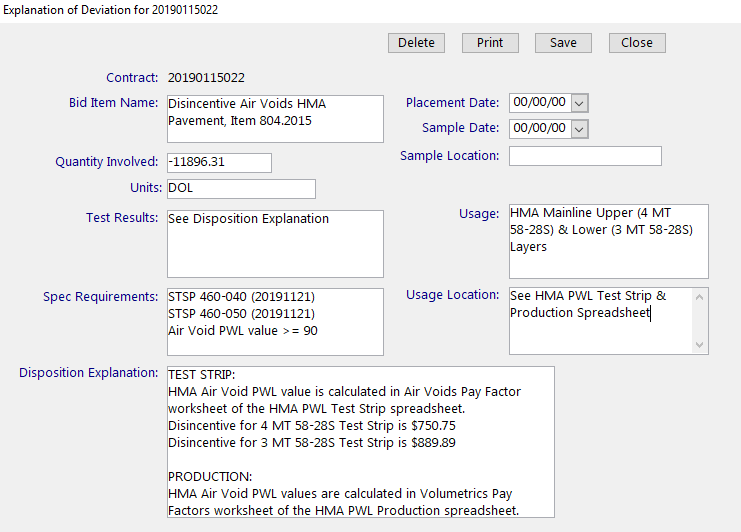 Figure: MIT Entry Disincentive Air Voids HMA Pavement Example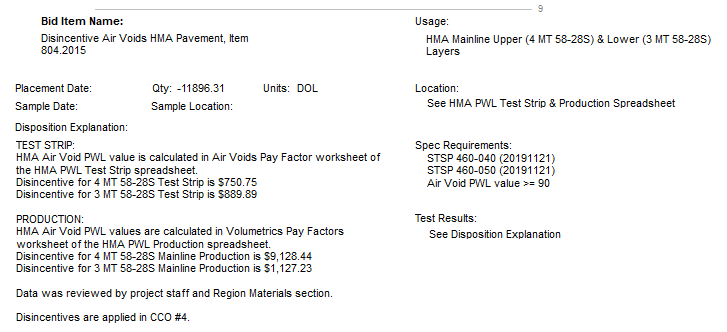 Figure: Printed DT1310 Disincentive Air Voids HMA Pavement Example